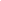 STOCK SPREADSHEETSTOCK SPREADSHEETSTOCK SPREADSHEETSTOCK SPREADSHEETSTOCK SPREADSHEETSTOCK SPREADSHEETSTOCK SPREADSHEETSTOCK SPREADSHEETSTOCK SPREADSHEETSTOCK SPREADSHEETSTOCK SPREADSHEETSTOCK SPREADSHEETSTOCK SPREADSHEETSTOCK SPREADSHEETSTOCK SPREADSHEETSTOCK SPREADSHEETSTOCK SPREADSHEETSTOCK SPREADSHEETSTOCK SPREADSHEETSTOCK SPREADSHEETSTOCK SPREADSHEETSTOCK SPREADSHEETSTOCK SPREADSHEETSTOCK SPREADSHEETSTOCK SPREADSHEETSTOCK SPREADSHEETSTOCK SPREADSHEETSTOCK SPREADSHEETSTOCK SPREADSHEETSTOCK SPREADSHEETSTOCK SPREADSHEETSTOCK SPREADSHEETSTOCK SPREADSHEETSTOCK SPREADSHEETSTOCK SPREADSHEETSTOCK SPREADSHEETSTOCK SPREADSHEETSTOCK SPREADSHEETSTOCK SPREADSHEETSTOCK SPREADSHEETSTOCK SPREADSHEETSTOCK SPREADSHEETSTOCK SPREADSHEETSTOCK SPREADSHEETABC Constructions Pvt ltd.ABC Constructions Pvt ltd.ABC Constructions Pvt ltd.ABC Constructions Pvt ltd.ABC Constructions Pvt ltd.A: 123 South Street, CaliforniaA: 123 South Street, CaliforniaA: 123 South Street, CaliforniaA: 123 South Street, CaliforniaA: 123 South Street, CaliforniaDepartmentDepartmentDepartmentFood Food Food Food Food Food Food Food Food P: 1236547895P: 1236547895P: 1236547895P: 1236547895P: 1236547895Prepared ByPrepared ByPrepared ByAllisonAllisonAllisonAllisonAllisonAllisonAllisonAllisonAllisonE: abccompany@email.comE: abccompany@email.comE: abccompany@email.comE: abccompany@email.comE: abccompany@email.comStarting DateStarting DateStarting DateStarting Date22-04-1922-04-1922-04-1922-04-1922-04-1922-04-1922-04-1922-04-1922-04-19W: www.abccompany.comW: www.abccompany.comW: www.abccompany.comW: www.abccompany.comW: www.abccompany.comPurposePurposePurposeInventoryInventoryInventoryInventoryInventoryInventoryInventoryInventoryInventoryF: 456987423568F: 456987423568F: 456987423568F: 456987423568F: 456987423568Approved ByApproved ByApproved ByRobertRobertRobertRobertRobertRobertRobertRobertRobertStock IDItemDescriptionDescriptionDescriptionDescriptionDescriptionDescriptionUnit PriceUnit PriceUnit PriceUnit PriceQuantity in StockQuantity in StockPriceReorder LevelReorder LevelDue DateDue DateDue DateDue Date123Cereal Boxfood made from processed cereal grains and often eaten for breakfastfood made from processed cereal grains and often eaten for breakfastfood made from processed cereal grains and often eaten for breakfastfood made from processed cereal grains and often eaten for breakfastfood made from processed cereal grains and often eaten for breakfastfood made from processed cereal grains and often eaten for breakfast$500 $500 $500 $500 3030$15,000 IncompleteIncomplete03-03-2003-03-2003-03-2003-03-20454WaffelWaffles may be made fresh or simply heated Waffles may be made fresh or simply heated Waffles may be made fresh or simply heated Waffles may be made fresh or simply heated Waffles may be made fresh or simply heated Waffles may be made fresh or simply heated $200 $200 $200 $200 2525$5,000 CompleteComplete543Macaroni Boxconsisting of cooked macaroni pasta and a cheese sauceconsisting of cooked macaroni pasta and a cheese sauceconsisting of cooked macaroni pasta and a cheese sauceconsisting of cooked macaroni pasta and a cheese sauceconsisting of cooked macaroni pasta and a cheese sauceconsisting of cooked macaroni pasta and a cheese sauce$500 $500 $500 $500 1515$7,500 IncompleteIncomplete05-04-2005-04-2005-04-2005-04-20980Spaghetti Boxspaghetti is made of milled wheat and water and sometimes enriched with vitamins and mineralsspaghetti is made of milled wheat and water and sometimes enriched with vitamins and mineralsspaghetti is made of milled wheat and water and sometimes enriched with vitamins and mineralsspaghetti is made of milled wheat and water and sometimes enriched with vitamins and mineralsspaghetti is made of milled wheat and water and sometimes enriched with vitamins and mineralsspaghetti is made of milled wheat and water and sometimes enriched with vitamins and minerals$450 $450 $450 $450 2020$9,000 CompleteCompleteTotalTotal$36,500 